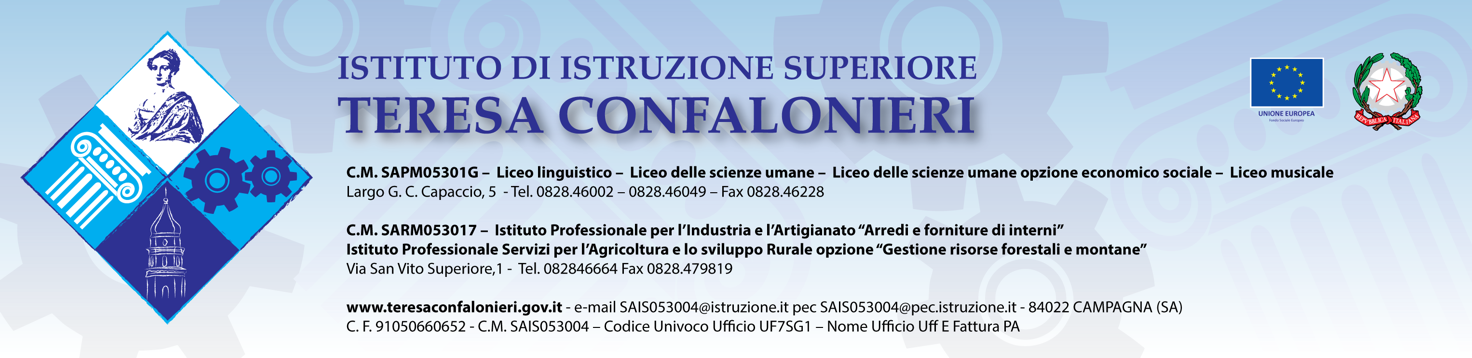 CLASSE: _________ 	INDIRIZZO: _______________________________PROGETTO: _______________________________TUTOR INTERNO: _______________________________	TUTOR ESTERNO: _______________________________RIEPILOGO ORECampagna, lì ________________										Docente Tutor internoALUNNOORE TOTALI SVOLTEPRESENTAZIONE INIZIALE/FINALEFORMAZIONE IN ORARIO CURRICOLAREAZIENDA “______”AZIENDA “______”AZIENDA “______”AZIENDA “______”ALUNNOORE TOTALI SVOLTEPRESENTAZIONE INIZIALE/FINALEFORMAZIONE IN ORARIO CURRICOLAREORARIO CURRICOLAREORARIO EXTRACURRICOLAREORARIO CURRICOLAREORARIO EXTRACURRICOLARE